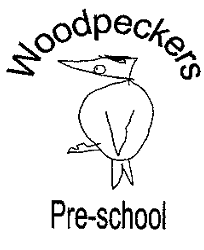 Woodpeckers Pre-SchoolOnline Safety PolicyKey DetailsDesignated Safeguarding Lead (DSL): Louise MacdonaldDeputy DSL: Sarah BartholomewCommittee Lead: Hazel Leah (Chair Person)Date written: February 2019Date agreed and ratified by Committee: February 2019Date of next review: February 2020This policy will be reviewed at least annually. It will also be revised following any concerns and/or updates to national and local guidance or procedureWoodpeckers Pre-School Online Safety PolicyPolicy AimsThis online safety policy has been written by Woodpeckers Pre-School (the Setting), involving staff, learners and parents/carers, building on the Kent County Council/The Education People online safety policy template, with specialist advice and input as required. It takes into account the Department of Education (DfE) statutory guidance ‘Keeping Children Safe in Education’ 2018, Early Years and Foundation Stage 2017  ‘Working Together to Safeguard Children’ 2018 and the Kent Safeguarding Children Board procedures. The purpose of this policy is to:Safeguard and protect all members of Woodpeckers Pre-School community online.Identify approaches to educate and raise awareness of online safety throughout the community.Enable all staff to work safely and responsibly, to role model positive behaviour online, and to manage professional standards and practice when using technology. Identify clear procedures to use when responding to online safety concerns. Woodpeckers Pre-School identifies that the issues classified within online safety are considerable, but can be broadly categorised into three areas of risk:Content: being exposed to illegal, inappropriate or harmful materialContact: being subjected to harmful online interaction with other usersConduct: personal online behaviour that increases the likelihood of, or causes, harm.Policy ScopeWoodpeckers Pre-School believes that online safety is an essential part of safeguarding and acknowledges its duty to ensure that all learners and staff are protected from potential harm online.Woodpeckers Pre-School identifies that the internet and associated devices, such as computers, tablets, mobile phones and games consoles, are an important part of everyday life.Woodpeckers Pre-School believes that learners should be empowered to build resilience and to develop strategies to manage and respond to risk online.This policy applies to all staff including the governing body (the Committee), external contractors, visitors, volunteers and other individuals who work for, or provide services on behalf of the Setting (collectively referred to as “staff” in this policy) as well as learners and parents and carers.This policy applies to all access to the internet and use of technology, including personal devices, or where learners, staff or other individuals have been provided with setting-issued devices for use off-site, such as work laptops, tablets or mobile phones.Links with other policies and practices This policy should be read in conjunction with the following Woodpeckers policies:Acceptable Use Policies (AUPs) and/or the Code of Conduct/Employment PolicyBehaviour Management PolicyChild Protection PolicyConfidentiality policyCurriculum PolicyImage Use PolicyWoodpeckers GDPR Privacy policyMonitoring and ReviewTechnology in this area evolves and changes rapidly. Woodpeckers Pre-School will review this policy at least annually. The policy will also be revised following any national or local policy requirements, any child protection concerns or any changes to the technical infrastructure.We will regularly monitor internet use and evaluate online safety mechanisms to ensure that this policy is consistently applied. To ensure they have oversight of online safety, the DSL or Deputy DSL will be informed of online safety concerns, as appropriate. The DSL or Deputy DSL for safeguarding will report on a regular basis to the Committee on online safety practice and incidents, including outcomes. Any issues identified via monitoring will be incorporated into our action planning.Roles and Responsibilities The DSL has lead responsibility for online safety. Woodpeckers Pre-School recognises that all members of the community have important roles and responsibilities to play with regards to online safety. 4.1 The leadership and management team will:Ensure that online safety is viewed as a safeguarding issue and that practice is in line with national and local recommendations and requirements.Ensure there are appropriate and up-to-date policies regarding online safety; including a staff code of conduct and acceptable use policy, which covers acceptable use of technology.Ensure that suitable and appropriate filtering and monitoring systems are in place and work with technical staff to monitor the safety and security of our systems and networks. Ensure that online safety is embedded within a progressive curriculum, which enables all learners to develop an age-appropriate understanding of online safety. Support the DSL and any deputies by ensuring they have sufficient time and resources to fulfil their online safety responsibilities.Ensure there are robust reporting channels for the community to access regarding online safety concerns, including internal, local and national support. Ensure that appropriate risk assessments are undertaken regarding the safe use of technology. Regularly evaluate online safety practice to identify strengths and areas for improvement. The DSL will: Act as a named point of contact on all online safeguarding issues and liaise with other members of staff or other agencies, as appropriate.Work alongside deputy DSLs to ensure online safety is recognised as part of the Setting’s safeguarding responsibilities and that a coordinated approach is implemented.Ensure all members of staff receive regular, up-to-date and appropriate online safety training. Access regular and appropriate training and support to ensure they understand the risks associated with online safety and have the relevant knowledge and up to date required to keep learners safe online. Access regular and appropriate training and support to ensure they recognise the additional risks that learners with Special Education Needs and Disabilities (SEND) face online.Keep up-to-date with current research, legislation and trends regarding online safety and communicate this with the community, as appropriate.Work with staff to coordinate participation in local and national events to promote positive online behaviour, such as Safer Internet Day.Ensure that online safety is promoted to parents, carers and the wider community, through a variety of channels and approaches. Maintain records of online safety concerns, as well as actions taken, as part of the Setting’s safeguarding recording mechanisms. Monitor online safety incidents to identify gaps and trends, and use this data to update the education response, policies and procedures.Report online safety concerns, as appropriate, to the Setting’s management team and the Committee.  Work with the leadership team to review and update online safety policies on a regular basis (at least annually) with stakeholder input.Meet termly with the Committee Lead (Chairperson) to discuss safeguarding and online safety.It is the responsibility of all members of staff to:Contribute to the development of online safety policies.Read and adhere to the Online Safety Policy and AUPs.Take responsibility for the security of the Setting’s systems and the data they use, or to which they have access.Model good practice when using technology and maintain a professional level of conduct in their personal use of technology, both on- and off-site.Embed online safety education in curriculum delivery, wherever possible.Have an awareness of a range of online safety issues and how they may be experienced by the children in their care.Identify online safety concerns and take appropriate action by following the Setting’s safeguarding policies and procedures.Know when and how to escalate online safety issues, including signposting to appropriate support, internally and externally.Take personal responsibility for professional development in this area.It is the responsibility of staff managing the technical environment to:Provide technical support and perspective to the DSL and leadership team, especially in the development and implementation of appropriate online safety policies and procedures.Implement appropriate security measures as directed by the leadership team to ensure that the Setting’s IT infrastructure/system is secure and not open to misuse or malicious attack, whilst allowing learning opportunities to be maximised.Ensure that our filtering and monitoring systems are applied and updated on a regular basis; responsibility for its implementation is shared with the leadership team.Ensure appropriate access and technical support is given to the DSL (and/or deputy) to our filtering and monitoring systems, to enable them to take appropriate safeguarding action if/when required. It is the responsibility of learners (at a level that is appropriate to their individual age and ability) to: Engage in age-appropriate online safety education opportunities.Respect the feelings and rights of others both online and offline.Take responsibility for keeping themselves and others safe online. Seek help from a trusted adult, if there is a concern regarding online safety, and support others that may be experiencing these concerns.It is the responsibility of parents and carers to:Support our online safety approaches by discussing online safety issues with their children and reinforcing appropriate and safe online behaviours at home.Role-model safe and appropriate use of technology and social media.Read and adhere to our Online Safety Policy. Identify changes in behaviour that could indicate that their child is at risk of harm online.Seek help and support from the Setting, or other appropriate agencies, if they or their child encounter risk or concerns regarding online safety.Contribute to the development of our online safety policies.Use our systems, such as Tapestry, and other network resources, safely and appropriately. Take responsibility for their own awareness in relation to the risks and opportunities posed by new and emerging technologies.Education and Engagement Approaches 5.1 Education and engagement with learnersThe Setting will establish and embed a progressive online safety curriculum to raise awareness and promote safe and responsible internet use amongst learners by:Ensuring education regarding safe and responsible use precedes internet access. Reinforcing online safety messages whenever technology or the internet is in use.Educating learners in the effective use of the internet to research; including the skills of knowledge location, retrieval and evaluation.The Setting will support learners to read and understand the acceptable use policies in a way which suits their age and ability by:Displaying acceptable use posters.Rewarding positive use of technology.Using support, such as external visitors, where appropriate, to complement and support our internal online safety education approaches.Vulnerable LearnersWoodpeckers Pre-School recognises that some learners are more vulnerable online due to a range of factors. This may include, but is not limited to, children in care, children with SEND or mental health needs, children with English as an Additional Language (EAL) and children experiencing trauma or loss. Woodpeckers Pre-School will ensure that differentiated and ability-appropriate online safety education, access and support is provided to vulnerable learners. When implementing an appropriate online safety policy and curriculum, Woodpeckers Pre-School will seek input from specialist staff as appropriate, including the SENCO (or Child in Care Designated-Teacher). 5.3 Training and engagement with staffWe will:Provide and discuss the online safety policy and procedures with all members of staff as part of induction.Provide up-to-date and appropriate online safety training for all staff on a regular basis, with at least annual updates. This will cover the potential risks posed to learners (Content, Contact and Conduct) as well as our professional practice expectations. Recognise the expertise staff build by undertaking safeguarding training and managing safeguarding concerns and provide opportunities for staff to contribute to and shape online safety policies and procedures.Make staff aware that our IT systems are monitored; staff will be reminded to behave professionally and in accordance with our policies when accessing our systems and devices. Make staff aware that their online conduct outside of the Setting, including personal use of social media, could have an impact on their professional role and reputation. Highlight useful educational resources and tools which staff should use, according to the age and ability of the learners.Ensure all members of staff are aware of the procedures to follow regarding online safety concerns affecting learners, colleagues or other members of the community.Awareness and engagement with parents and carersWoodpeckers Pre-School recognises that parents and carers have an essential role to play in enabling children and young people to become safe and responsible users of the internet and associated technologies. We will build a partnership approach to online safety with parents and carers by:Providing information and guidance on online safety in a variety of formats. Drawing their attention to the online safety policy and expectations in newsletters, letters, our prospectus and on our website. Requesting that they read online safety information as part of joining our community, for example, within our home school agreement. Requiring them to read our AUPs and discuss the implications with their children.Reducing Online Risks  Woodpeckers Pre-School recognises that the internet is a constantly changing environment with new apps, devices, websites and material emerging at a rapid pace.  We will:Regularly review the methods used to identify, assess and minimise online risks.Examine emerging technologies for educational benefit and undertake appropriate risk assessments before use in the setting is permitted. Ensure that appropriate filtering and monitoring is in place and take all reasonable precautions to ensure that users can only access appropriate material. Due to the global and connected nature of the internet, it is not possible to guarantee that unsuitable material cannot be accessed via our computers or devices. All members of the community are made aware of our expectations regarding safe and appropriate behaviour online and the importance of not posting any content, comments, images or videos which could cause harm, distress or offence to members of the community. This is clearly outlined in our AUPs and highlighted through a variety of education and training approaches. Safer Use of Technology7.1 Classroom UseWoodpeckers Pre-School provides the children with the opportunity to use a computer in the Setting. This computer is not connected to the internet and at no time do children have access to the internet independently. Members of staff will always evaluate websites, tools and apps fully before use in the classroom or recommending for use at home.The Setting will use age-appropriate search tools following an informed risk assessment, to identify which tool best suits the needs of our community (for example, Google Safesearch and CBBC Safe search).We will ensure that the use of internet-derived materials, by staff and learners, complies with copyright law and acknowledge the source of information.Access to the internet will be by adult demonstration which supports the learning outcomes planned for the learners’ age and ability.7.2 Managing Internet AccessWe will maintain a written record of users who are granted access to our devices and systems. All staff and visitors will read and sign an acceptable use policy before being given access to our computer system, IT resources or internet. 7.3 Filtering and Monitoring Children do not have any direct access to internet at any time unless supervised by a member of staff.As mentioned in 7.1, staff carry out a risk assessment before children are exposed to any internet-derived material.  These risk assessments are regularly monitored by the DSL/Deputy DSL.7.3.1 Decision MakingWoodpeckers Pre-School Committee and staff have ensured that our Setting has age- and ability-appropriate filtering and monitoring in place, to limit learners’ exposure to online risks.The Committee and DSL are aware of the need to prevent “over blocking”, as that may unreasonably restrict what can be taught, with regards to online activities and safeguarding.Our decision regarding filtering and monitoring has been informed by a risk assessment, considering our specific needs and circumstances.Changes to the filtering and monitoring approach will be risk assessed by the DSL and Deputy DSL with educational and technical experience and, where appropriate, with consent from the leadership team; all changes to the filtering policy are logged and recorded.The leadership team will ensure that regular checks are made to ensure that the filtering and monitoring methods are effective and appropriate.All members of staff are aware that they cannot rely on filtering and monitoring alone to safeguard learners; effective classroom management and regular education about safe and responsible use is essential.7.3.2 FilteringEducation broadband connectivity is provided through Plus.net Broadband. We use Plusnet Safeguard Tool which blocks sites that can be categorised as: pornography, racial hatred, extremism, gaming and sites of an illegal nature. The filtering system blocks all sites on the Internet Watch Foundation (IWF) list.Any material believed to be illegal will be reported immediately to the appropriate agencies, such as the IWF, Kent Police or CEOP. 7.3.3 MonitoringWe will appropriately monitor internet use on all setting-owned or setting-provided internet-enabled devices. This is achieved by reviewing and physically monitoring devices during supervision meetings as well as spontaneous checks on a weekly basis.If a concern is identified via monitoring the DSL or Deputy DSL will respond in line with Woodpeckers Child Protection Policy.All users will be informed that use of our systems can be monitored and that all monitoring will be in line with data protection, human rights and privacy legislation. 7.4 Managing Personal Data OnlinePersonal data will be recorded, processed, transferred and made available online in accordance with the GDPR and DPA. 7.5 Security and Management of Information Systems 7.5.1 Safeguarding StepsWe take appropriate steps to ensure the security of our information systems, including:Virus protection being updated regularly. Encryption for personal data sent over the internet or taken off-site (such as via portable media storage) or access via appropriate secure remote access systems.Not using portable media without specific permission; portable media will be checked by an anti-virus /malware scan before use. Not downloading unapproved software to work devices or opening unfamiliar email attachments.  Regularly checking files held on our network, The appropriate use of user logins and passwords to access our network. All users are expected to log off or lock their screens/devices if systems are unattended.7.5.2 Password policyAll members of staff will have their own unique username and passwords to access our systems; members of staff are responsible for keeping their password private.7.6 Managing the Safety of our Website We will ensure that information posted on our website meets the requirements as identified by the DfE. We will ensure that our website complies with guidelines for publications including: accessibility; data protection; privacy policies and copyright.Staff or learners’ personal information will not be published on our website; the contact details on the website will be our setting address, email and telephone number.The administrator account for our website will be secured with an appropriately strong password. We will post appropriate information about safeguarding, including online safety, on our website for members of the community.7.7 Publishing Images and Videos OnlineWe will ensure that all images and videos shared online are used in accordance with the associated polices, including (but not limited to) the: cameras and image use, data security, acceptable use policies, codes of conduct/behaviour, social media and use of personal devices and mobile phones.7.8 Managing EmailAccess to our email systems will always take place in accordance with data protection legislation and in line with other policies, including confidentiality, acceptable use policies and code of conduct/behaviour policies. The forwarding of any chain messages/emails is not permitted. Spam or junk mail will be blocked and reported to the email provider.Any electronic communication which contains sensitive or personal information will only be sent using secure and encrypted email. The Setting’s email addresses and other official contact details will not be used for setting up personal social media accounts. Members of the community will immediately tell the DSL or Deputy DSL if they receive offensive communication, and this will be recorded in our safeguarding files/records.Staff and Committee emailThe use of personal email addresses by staff and the Committee for any official setting business is not permitted. All members of staff and Committee members are provided with an email address to use for all official communication.Members of staff and the Committee are encouraged to have an appropriate work-life balance when responding to email, especially if communication is taking place between staff, committee members and parents. 7.10 Management of Applications used to Record Children’s Progress We use Tapestry to track learners’ progress and share appropriate information with parents and carers. The DSL (and Deputy DSL) is ultimately responsible for the security of any data or images held of children. As such, they will ensure that the use of tracking systems is appropriately risk assessed prior to use, and that they are used in accordance with data protection legislation, including the GDPR and the DPA.To safeguard learners’ data:Personal staff mobile phones or devices will not be used to access or upload content to any applications which record and store learners’ personal details, attainment or images. Devices will be appropriately encrypted if taken off-site, to reduce the risk of a data security breach, in the event of loss or theft. All users will be advised regarding safety measures, such as using strong passwords and logging out of systems. Parents and carers will be informed of the expectations regarding safe and appropriate use, prior to being given access; for example, not sharing passwords or images. 8. Social Media 8.1 ExpectationsThe expectations regarding safe and responsible use of social media applies to all members of the Woodpeckers Pre-School community. The term ‘social media’ may include, but is not limited to: blogs; wikis; social networking sites; forums; bulletin boards; online gaming; apps; video/photo sharing sites; chatrooms and instant messenger.All members of the Woodpeckers Pre-School community are expected to engage in social media in a positive, safe and responsible manner.All members of the Woodpeckers Pre-School community are advised not to publish specific and detailed private thoughts, concerns, pictures or messages on any social media services, especially content that may be considered threatening, hurtful or defamatory to others. We will control staff access to social media whilst using setting-provided devices and systems on-site. The use of social media during setting hours for personal use is not permitted.Inappropriate or excessive use of social media during setting hours or whilst using setting devices may result in disciplinary or legal action and/or removal of internet facilities.Concerns regarding the online conduct of any member of the Woodpeckers Pre-School community on social media should be reported to the DSL or Deputy DSL and will be managed in accordance with our anti-bullying, allegations against staff, behaviour and child protection policies. 8.2 Staff Personal Use of Social MediaThe safe and responsible use of social networking, social media and personal publishing sites will be discussed with all members of staff as part of staff induction and will be revisited and communicated via regular staff training opportunities. Safe and professional behaviour will be outlined for all members of staff (including volunteers) as part of our Code of Conduct/Behaviour Policy and as part of our AUPs.8.2.1 ReputationAll members of staff are advised that their online conduct on social media can have an impact on their role and reputation within the Setting. Civil, legal or disciplinary action may be taken if staff are found to bring the profession or institution into disrepute, or if something is felt to have undermined confidence in their professional abilities.All members of staff are advised to safeguard themselves and their privacy when using social media sites. Advice will be provided to staff via staff training and by sharing appropriate guidance and resources on a regular basis. This will include, but is not limited to:Setting the privacy levels of their personal sites.Being aware of location sharing services.Opting out of public listings on social networking sites.Logging out of accounts after use. Keeping passwords safe and confidential.Ensuring staff do not represent their personal views as that of the Setting. Members of staff are encouraged not to identify themselves as employees of Woodpeckers Pre-School on their personal social networking accounts; this is to prevent information on these sites from being linked with the Setting, and to safeguard the privacy of staff members.All members of staff are encouraged to carefully consider the information, including text and images, they share and post online and to ensure that their social media use is compatible with their professional role and is in accordance our policies and the wider professional and legal framework.Information and content to which staff members have access as part of their employment, including photos and personal information about learners and their family members or colleagues, will not be shared or discussed on social media sites. Members of staff will notify the DSL (or Deputy DSL) immediately if they consider that any content shared on social media sites conflicts with their role.8.2.2 Communicating with learners, parents and carersAll members of staff are advised not to communicate with or add as ‘friends’ any current or past learners or their family members via any personal social media sites, applications or profiles.  Any pre-existing relationships or exceptions that may compromise this, will be discussed with the DSL (or Deputy DSL).Staff will not use personal social media accounts to contact learners or parents, nor should any contact be accepted, except in circumstance whereby prior approval has been given by the DSL (or Deputy DSL).Any communication from learners and parents received on personal social media accounts will be reported to the DSL (or deputy).  8.3 Official Use of Social Media8.3.1 Official UseThe Woodpeckers Pre-School official social media channel is Facebook.The official use of social media sites only takes place with clear educational or community engagement objectives, with specific intended outcomes.The official use of social media as a communication tool has been formally risk assessed and approved by the DSL. The Chair Person, DSL and Deputy DSL have access to account information and login details for our social media channels, in case of emergency, such as staff absence.Official social media channels have been set up as distinct and dedicated social media sites or accounts for educational or engagement purposes only. Staff use setting-provided email addresses to register for and manage any official social media channels. Official social media sites, as well as our website, are suitably protected.Public communications on behalf of the Setting will, where appropriate and possible, be read and agreed by at least one other colleague.Official social media use will be conducted in line with existing policies, including: Code of Conduct/Employment Policy, image/camera use, data protection, confidentiality and child protection.All communication on official social media platforms will be clear, transparent and open to scrutiny. Parents/carers and learners will be informed of any official social media use, along with expectations for safe use and action taken to safeguard the community.We will ensure that any official social media use does not exclude members of the community who are unable or unwilling to use social media channels. 8.3.12 Staff expectationsMembers of staff who follow and/or like our official social media channels will be advised to ensure their security settings are set appropriately. If members of staff are participating in online social media activity as part of their capacity as an employee of the Setting, they will:Sign our Social Media Acceptable Use Policy. Always be professional and aware they are an ambassador for the Setting.Disclose their official role or position but make it clear that they do not necessarily speak on behalf of the Setting.Always be responsible, credible, fair and honest, and consider how the information being published could be perceived or shared.Always act within the legal frameworks to which they would adhere within the workplace, including: libel, defamation, confidentiality, copyright, data protection and equalities laws. Ensure that they have appropriate consent before sharing images on the official social media channel.Not disclose information, make commitments or engage in activities on behalf of the Setting, unless they are authorised to do so.   Inform the DSL (or Deputy DSL) and/or the Committee Chair of any concerns, such as criticism, inappropriate content or contact from past learners.Use of Personal Devices and Mobile PhonesWoodpeckers Pre-School recognises that personal communication through mobile technologies is an accepted part of everyday life for staff and parents/carers, but technologies need to be used safely and appropriately within the Setting. 9.1 Expectations All use of personal devices (including, but not limited to: tablets, games consoles and ‘smart’ watches) and mobile phones will take place in accordance with the law and other appropriate policies, for example the Child Protection Policy and Code of Conduct/Employment Policy.Electronic devices of any kind that are brought on-site are the responsibility of the user.All members of Woodpeckers Pre-School community are advised to take steps to protect their mobile phones or devices from loss, theft or damage; we accept no responsibility for the loss, theft or damage of such items on our premises.All members of the Woodpeckers Pre-School community are advised to use passwords/pin numbers to ensure that unauthorised calls or actions cannot be made on their phones or devices; passwords and pin numbers should be kept confidential and mobile phones and personal devices should not be shared.Mobile phones and personal devices are not permitted to be used on the premises by parents/carers. Staff may use mobile phones in the office.The sending of abusive or inappropriate messages or content via mobile phones or personal devices is forbidden by any member of the community; any breaches will be dealt with as part of our Code of Conduct Policy and Child Protection Policy. All members of the Woodpeckers Pre-School community are advised to ensure that their mobile phones and personal devices do not contain any content which may be offensive, derogatory or would otherwise contravene our behaviour or child protection policies.9.2 Staff Use of Personal Devices and Mobile PhonesMembers of staff will ensure that use of personal phones and devices takes place in accordance with the law, as well as, relevant policy and procedures, such as: confidentiality, child protection, data security and acceptable use. Staff will be requested to keep mobile phones and personal devices in the office at all times ensuring that:Bluetooth or other forms of communication (such as ‘Airdrop’) are hidden or disabled.They do not use personal devices and mobile phones during work hours.  They do not use personal devices during teaching periods, unless permission has been given by the DSL or Deputy DSL, such as in emergency circumstances. Any content bought onto site via mobile phones and personal devices is compatible with their professional role and expectations. Members of staff are not permitted to use their own personal phones or devices for contacting learners or parents and carers.Any pre-existing relationships, which could undermine this, will be discussed with the DSL and Deputy DSL.Staff will not use personal devices:To take photos or videos of learners and will only use work-provided equipment for this purpose.   Directly with learners and will only use setting-provided equipment during lessons/educational activities.   If a member of staff breaches our policy, action will be taken in line with our Code of Conduct/Employment Policy and Allegations Against a Member of Staff PolicyIf a member of staff is thought to have illegal content saved or stored on a mobile phone or personal device or have committed a criminal offence, the police will be contacted. 9.3 Visitors’ Use of Personal Devices and Mobile PhonesParents/carers and visitors (including volunteers and contractors) are requested not to use their mobile phones or other person devices on-site.We will ensure appropriate signage and information is displayed and provided to inform parents, carers and visitors of expectations of use.Visitors (including volunteers and contractors) who are on site for extended period who   require to use their mobile phone or other personal devices will be asked to do so in the office. These visitors will be asked to read and sign a copy of our AUPs and other associated policies, such as: behaviour, child protection and image use.Members of staff are expected to challenge visitors if they have concerns and will always inform the DSL and/or Deputy DSL of any breaches our policy.  Officially-Provided Mobile Phones and Devices The Supervisor will be issued with a work phone number and email address, where contact with learners or parents/ carers is required. Setting mobile phones and devices will be suitably protected via a passcode/password/pin, and must only be accessed or used by members of staff. Setting mobile phones and devices will always be used in accordance with the AUPs and other relevant policies. 10. Responding to Online Safety Incidents and ConcernsAll members of the community will be made aware of the reporting procedure for online safety concerns, including breaches of filtering, cyberbullying and illegal content. All members of the community must respect confidentiality and the need to follow the official procedures for reporting concerns. Learners, parents and staff will be informed of our complaints procedure and staff will be made aware of the whistleblowing procedure. We require staff, parents, carers and learners to work in partnership to resolve online safety issues.After any investigations are completed, we will debrief, identify lessons learnt and implement any policy or curriculum changes as required.If we are unsure how to proceed with an incident or concern, the DSL (or Deputy DSL) will seek advice from the Education Safeguarding Service.Where there is suspicion that illegal activity has taken place, we will contact the Education Safeguarding Service or Kent Police using 101, or 999 if there is immediate danger or risk of harm. If an incident or concern needs to be passed beyond our community (for example if other local settings are involved or the public may be at risk), the DSL or Deputy DSL will speak with Kent Police and/or the Education Safeguarding Service first to ensure that potential investigations are not compromised.10.1. Concerns about Learners’ WelfareThe DSL or Deputy DSL will be informed of any online safety incidents involving safeguarding or child protection concerns. The DSL or Deputy DSL will record these issues in line with our Child Protection Policy.The DSL or Deputy DSL will ensure that online safety concerns are escalated and reported to relevant agencies in line with the Kent Safeguarding Children Board thresholds and procedures.We will inform parents and carers of online safety incidents or concerns involving their child, as and when required.10.2 Staff MisuseAny complaint about staff misuse will be referred to the DSL or Deputy DSL in accordance with the Allegations Against a Member of Staff Policy.Any allegations regarding a member of staff’s online conduct will be discussed with the Local Authority Designated Officer (LADO). Appropriate action will be taken in accordance with our Staff Code of Conduct Policy.Procedures for Responding to Specific Online Incidents or Concerns11.1 Online Child Sexual Abuse and Exploitation (including child criminal exploitation)Woodpeckers Pre-School will ensure that all members of the community are aware of online child sexual abuse, including: exploitation and grooming; the consequences; possible approaches which may be employed by offenders to target children and how to respond to concerns. Woodpeckers Pre-School recognises online child sexual abuse and exploitation (including criminal exploitation) as a safeguarding issue and, as such, all concerns will be reported to and dealt with by the DSL (or Deputy DSL). We will implement preventative approaches for online child sexual abuse and exploitation (including criminal exploitation) via a range of age- and ability-appropriate education for learners, staff and parents/carers. We will ensure that all members of the community are aware of the support available regarding online child sexual abuse and exploitation (including criminal exploitation), both locally and nationally. We will ensure that the ‘Click CEOP’ report button used to report online child sexual abuse is visible to all members of our community. If made aware of incident involving online child sexual abuse and exploitation (including criminal exploitation), we will:Act in accordance with our child protection policies and the relevant Kent Safeguarding Child Board’s procedures. If appropriate, store any devices involved securely.Make a referral to Children’s Social Work Service (if required/appropriate) and immediately inform Kent police via 101, or 999 if a child is at immediate risk.Carry out a risk assessment which considers any vulnerabilities of the learner(s) involved (including carrying out relevant checks with other agencies).Inform parents/carers about the incident and how it is being managed.Provide the necessary safeguards and support for learners, such as offering counselling or pastoral support. Review the handling of any incidents to ensure that best practice is implemented; leadership team will review and update any management procedures where necessary.We will respond to concerns regarding online child sexual abuse and exploitation (including criminal exploitation), regardless of whether the incident took place on our premises or using setting-provided or personal equipment.Where possible, learners will be involved in decision making and if appropriate, will be empowered to report concerns such as via the Click CEOP report: www.ceop.police.uk/safety-centre/ If we are unclear whether a criminal offence has been committed, the DSL or Deputy DSL will obtain advice immediately through the Education Safeguarding Service and/or Kent Police.If made aware of intelligence or information which may relate to child sexual exploitation (on or offline), it will be passed through to the Child Sexual Exploitation Team (CSET) by the DSL (or deputy).If learners at other settings are believed to have been targeted, the DSL or Deputy DSL will seek support from Kent Police and/or the Education Safeguarding Service first to ensure that potential investigations are not compromised.11.2 Indecent Images of Children (IIOC) Woodpeckers Pre-School will ensure that all members of the community are made aware of the possible consequences of accessing Indecent Images of Children (IIOC). We will respond to concerns regarding IIOC on our equipment and/or personal equipment, even if access took place off-site.We will seek to prevent accidental access to IIOC by using an internet service provider that subscribes to the IWF block list, and by implementing appropriate filtering, firewalls and anti-spam software. If we are unclear if a criminal offence has been committed, the DSL or Deputy DSL will obtain advice immediately through Kent Police and/or the Education Safeguarding Service.If made aware of IIOC, we will:Act in accordance with our Child Protection policy and the relevant Kent Safeguarding Child Boards procedures. Store any devices involved securely.Immediately inform appropriate organisations, such as the IWF and Kent police. If made aware that a member of staff or a learner has been inadvertently exposed to indecent images of children, we will:Ensure that the DSL (or Deputy DSL) is informed.Ensure that the URLs (webpage addresses) which contain the suspect images are reported to the IWF via www.iwf.org.uk .Ensure that any copies that exist of the image, for example in emails, are deleted.Report concerns, as appropriate to parents and carers.If made aware that indecent images of children have been found on the setting-provided devices, we will:Ensure that the DSL or Deputy DSL is informed.Ensure that the URLs which contain the suspect images are reported to the IWF via www.iwf.org.uk .Ensure that any copies that exist of the image, for example in emails, are deleted.Inform the police via 101 (999 if there is an immediate risk of harm) and Children’s Social Work Service (as appropriate).Only store copies of images (securely, where no one else has access to them and delete all other copies) at the request of the police only.Report concerns, as appropriate to parents and carers.If made aware that a member of staff is in possession of indecent images of children on setting-provided devices, we will:Ensure that the DSL and Deputy DSL are informed in line with our managing allegations against staff policy.Inform the LADO and other relevant organisations in accordance with our managing allegations against staff policy.Quarantine any devices until police advice has been sought. Cyberbullying and Online HateCyberbullying and online hate content, directed towards or posted by, specific members of the community, will not be tolerated at Woodpeckers Pre-School. All members of the community will be advised to report online hate in accordance with relevant policies and procedures.The Police will be contacted if a criminal offence is suspected. If we are unclear on how to respond, or whether a criminal offence has been committed, the DSL (or Deputy DSL) will obtain advice through the Education Safeguarding Service and/or Kent Police.Online Radicalisation and Extremism We will take all reasonable precautions to ensure that learners and staff are safe from terrorist and extremist material when accessing the internet on site. If we are concerned that a child or parent/carer may be at risk of radicalisation online, the DSL or Deputy DSL will be informed immediately, and action will be taken in line with our child protection policy.If we are concerned that member of staff may be at risk of radicalisation online, the DSL will be informed immediately, and action will be taken in line with the child protection and allegations policies.Useful Links for Educational Settings12.1. Kent Support and Guidance for Educational SettingsEducation Safeguarding Service:Rebecca Avery, Education Safeguarding Advisor (Online Protection) Ashley Assiter, Online Safety Development Officer (Tel: 0300 041 5797)Guidance for Educational Settings: www.kelsi.org.uk/support-for-children-and-young-people/child-protection-and-safeguarding www.kelsi.org.uk/child-protection-and-safeguarding/e-safety/e-safety-classroom-materialswww.kelsi.org.uk/child-protection-and-safeguarding/e-safety/e-safety-useful-links  www.theeducationpeople.org/blog/?tags=Online+Safety&page=1 KSCB:www.kscb.org.uk Kent Police: www.kent.police.ukwww.kent.police.uk/internetsafety In an emergency (a life is in danger or a crime in progress), dial 999. For other non-urgent enquiries, contact Kent Police via 101.Other:Kent Public Service Network (KPSN): www.kpsn.net EiS – ICT Support for Schools and Kent Schools Broadband Service Desk: www.eiskent.co.uk 12.2. National Links and Resources for Educational SettingsCEOP:www.thinkuknow.co.ukwww.ceop.police.uk Childnet: www.childnet.com Internet Matters: www.internetmatters.orgInternet Watch Foundation (IWF): www.iwf.org.ukLucy Faithfull Foundation: www.lucyfaithfull.orgNSPCC: www.nspcc.org.uk/onlinesafetyChildLine: www.childline.org.uk Net Aware: www.net-aware.org.uk The Marie Collins Foundation: www.mariecollinsfoundation.org.ukUK Safer Internet Centre: www.saferinternet.org.ukProfessional Online Safety Helpline: www.saferinternet.org.uk/about/helpline360 Safe Self-Review tool for schools: www.360safe.org.uk 12.3 National Links and Resources for Parents/CarersAction Fraud: www.actionfraud.police.ukCEOP:www.thinkuknow.co.ukwww.ceop.police.uk Childnet: www.childnet.com Get Safe Online: www.getsafeonline.orgInternet Matters: www.internetmatters.orgInternet Watch Foundation (IWF): www.iwf.org.ukLucy Faithfull Foundation: www.lucyfaithfull.orgNSPCC: www.nspcc.org.uk/onlinesafetyChildLine: www.childline.org.uk Net Aware: www.net-aware.org.uk The Marie Collins Foundation: www.mariecollinsfoundation.org.ukUK Safer Internet Centre: www.saferinternet.org.uk